
PROFESSIONAL OBJECTIVEDedicated and patient-focused Registered Nurse seeking a position within a progressive medical health center that would enable me to use my all earned nursing knowledge and skills in attending patient care needs.EDUCATIONAL BACKGROUNDFar Eastern University – Institute of NursingBachelor of Science in Nursing June 2004 – April 2008PERSONAL INFORMATIONBirthday: November 25, 1987Age: 29Religion: CatholicNationality: FilipinoCivil Status: SingleQUALIFICATIONS PROFILECapacity to multitask; manage priorities in a fast paced environment geared towards the provision of safe and competent patient care.Administrative and referral experience including admission, assessment, treatment, evaluation, and education for a wide range of patients.Excellent patient/family teaching and organizational skillsAbility to interact effectively in an interdisciplinary environmentProficiency in interpersonal skills and communication skills, accuracy in patient history, charting and other documents.Reliable, ethical healthcare provider with ability to stay calm and intervene during crises, facilitates groups and educational seminars, and collaborates on multidisciplinary teams.Proven ability to build positive relationships with patients, family members, physicians and other medical professionals.WORK EXPERIENCESTAFF NURSE Soler General Hospital – Mabini Street, Sariaya QuezonJanuary 24, 2011 – September 30, 2016•Served as registered nurse team member in emergency room, out-patient department and different wards of the hospital.• Alleviated pressures caused by staffing shortages; directly responsible for low turnover rate of skilled nursing. •Technical SkillsProficient in Microsoft Office Applications and Windows operating systemsLICENSURE AND AFFILIATIONProfessional Regulation CommissionValid until November 25, 2017Philippine Nurses Association, Inc.The Philippine National Red CrossTRAININGS ATTENDEDThe Philippine National Red CrossBasic Life Support and First Aid Training StandardAssociation of Nursing Service Administrators of the Philippines, Inc. (ANSAP)Basic IV Therapy Training for NursesCHARACTER REFERENCEAvailable upon requestMarkMark.332374@2freemail.com 	 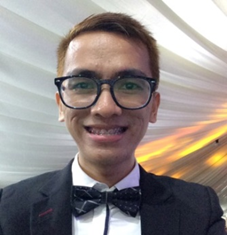 